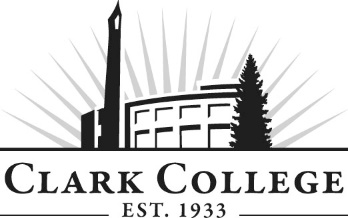 DIESEL TECHNOLOGY ADVISORY COMMITTEE - MINUTESTuesday 18 April 2017, noon -2.00pm12:00-2:00PM   Location: JSH 242Members Present: Mike Taylor, (Committee Chair) Cascadia Technical Academy; Max Smith (Vice Chair), Cummins Northwest; James Albright, FedEx; Brian Dilitto, FedEx; Tim Shellenberger, C-Tran;  Colby Botts, RDO Equipment; Dave Clark, Pacific Power Group; Jerry Sauer, Excavator Rental ServicesMembers Absent: Steve Yager, DSU Peterbuilt; Ted Ostrye, Pacific Power Group; Bob Mohagen, PacWest Company; Gary Dawson, Pacific Truck Products; Ted Fleming, Petersen CAT; Mike Kloeber, Perkins Pacific; Randy Shelton, Petersen CAT;Clark College: Don Gonser, Department Head/Professor; Dennis Lloyd, Instructor; Genevieve Howard Dean of WPTE; Cathy Sherick, Associate Dr. of Instructional Planning & Innovation; Scott Clemans, Career Services; Nichola Farron - Secretary Sr., Advisory CommitteesCommittee Chair Mike Taylor called the meeting to order at 12.05 and introductions were made.Minutes of the Previous MeetingThe minutes of October 18 2016 were presented for approval: Jerry made a motion to approve as written; this was seconded by Colby and passed unanimously.Next Meeting DateThe Committee will meet again on October 24 2017 at noon.Office of Instruction AnnouncementsNichola made the following announcements: Clark is completing the series of Business and Community Learning events on campus this spring. The quick and friendly ‘lunch and learn’ opportunities. FREE and open to the public, the workshops will be scheduled from 11:30 a.m. to 1:30 p.m., and held in the Gaiser Student Center, allowing people to attend on their lunch hour.  Friday May 19th 		The Power of Completion Join us here on campus Saturday June 3 10:00 a.m. registration opens for the FREE Healthy Penguin Walkabout. There are several stations set up across campus, with health activities and information about one quarter mile apart. A great way to get some exercise, some health information and have fun.In keeping with the college campus theme, TRANSFORMATION work on the committee composition continues! We are seeking nontraditional members, those folks who are not typically associated with the field (like women in welding). Your assistance is appreciated, if you know of someone who might be interested in joining a committee, let us know.We are also going to be making a big push to engage students and Clark Alumnae in the work of the committees. Students will be able to earn a small stipend and a letter of recommendation for their attendance and participation. Piloted this year, have not had students waiting in line – but we want to have them be a regular and vital presence on every committee in the future. July 13, 2017 – Evening event to recognize our committees and the terrific volunteers that come to meetings two times a year to support students. Watch for additional details to arrive via email.Clark College will hold graduation at the Sunlight Supply Amphitheater on Thursday June 22 at 7:00 p.m. It is a great way to celebrate the work of the committees. There is always a need for volunteers at the event, if you are interested please let us know.Don also took the opportunity to remind the Committee that Dennis is retiring at the end of this academic year and thanked him for his service to the College and the department.Department Updates Enrollment: Don shared the current enrollment figures: currently 16 students in the first year, with 23 in the second year.  There was some fluctuation as a small number of students were not successful and moved out of the program. However, as caps are set at 18 and 20 the enrollment figure is still healthy.Mock Interviews: Committee members Colby, James and Brian participated in mock interviews with students in the Fall. Don outlined that he is looking to continue with this exercise: Dave and Jerry volunteered to participate.  This will likely be in early May with mainly second year students. This is part of the job preparation exercises that students undertake, including the creation of résumés, cover letters and a professional portfolio.Instructor Search: Mike asked about the process for finding a new Instructor to replace Dennis. Genevieve explained that the job opening for the tenure track position was posted and 10 applicants met the minimum standards: this was a high amount so the Department was pleased. Seven candidates were interviewed by a panel of Genevieve, Don, and the Welding and Automotive department heads.  Candidates were asked to do a ten-minute teaching presentation: the top two or three candidate swill be forwarded for a final interview with Tim Cook and Bob Knight. Genevieve continued that the hiring committee was pleased to see the number of qualified applicants, and the range of industry experience represented. The new faculty member will be introduced to the Committee at the Fall meeting.Pacific Power GroupDave spoke about the new Pacific Power internship, which is also considered a co-operative learning experience. Four students are currently working as technicians, alternating between two shifts and working in the tear down for re-manufacturing facility. The students are being given experience tearing down various engines, using cranes, tools, jacks etc. they also have to assess and clean parts, and sort parts into family groups. Students are paid for 3 hours a day, and work around class schedules. Dave continued that Pacific Power is looking to expand this opportunity into Seattle and Anchorage: it allows students to gain experience as entry-level technicians. It also allows students to focus on other job-treated skills such as time keeping, receiving and undertaking instructions etc.  There is a hope that this experience will lead to employment for high performing individuals.In response to a question from Genevieve, Dave continued that feedback is provided to both the students and Don as the internship continued.Don went on to explain that the hope is that students undertaking this placement will learn the transferable employment skills.  At present, this is set as a variable credit co-op experience.  Genevieve explained to the committee that the College sees a value in pursuing similar schemes with other employers to give students shop experience. Dave had visited the class to give a presentation on the company before the internship was established.Genevieve also spoke about the dealer-ready programs that exist in the automotive department: there could be options for creating a similar style off program in the Diesel department where students are partnered with mentors, and combine classroom learning with practical internships.The committee then discussed the different challenges posed by different generational ideas and expectations in the workplace.  Brian spoke of the need for millennials to feel like that they are contributing.  He continued that FedEx has a program for projecting to 2020 in order to find replacements to fill the gaps that are imminent due to retirement. There is also continued discussion for the possibility of pilot apprentice programs.  Colby spoke to the difficulty of capturing student engagement: he had not received a good response after speaking to students.  RDO Equipment will sponsor education and provide tuition reimbursement and a commitment to work around class schedules. Mike, in working with high school age students, commented that it is often difficult for them to envisage more long-term plans for careers.  There was also discussion of this industry offering good options for Veteran employment. Cathy also highlighted the importance of business and employers supporting student completion, as there is a benefit to both the student themselves, and the wider community in terms of economic returns from an educated workforce.Genevieve commented that the guided pathways model, already a familiar structure in professional technical programs, is an opportunity to boost the connection between professional development and apprenticeships.  She spoke about the need to consider how these opportunities are marketed and invited more feedback from the committee in the fall meeting. The committee also spoke about Vets in the program, and the possibility of inviting the Clark College Vets Resource Center to a future meeting to meet the committee and talk about the program and marketing Diesel to veterans.Mike adjourned the meeting at 1.15pmPrepared by Nichola Farron